第２单元跟踪检测卷一、填一填。(每空1分，共25分)1．420是6的(　　　)倍，4的(　　　)倍是800。2．636÷6的商是(　　)位数，商的最高位是(　　)位。3．402÷4的商的末尾有(　　)个0，540÷4的商的末尾有(　　)个0。4．从855里连续减去(　　　)个5，结果是0。5．估算719÷8时，可以把719看成(　　　)来计算，结果大约是(　　)。6．根据78÷2＝39，很快算出下面的商。780÷2＝(　　)　　7800÷2＝(　　　)　　78000÷2＝(　　　)7.   ÷   ＝63……7，   里最小填(　　)，这时   里填(　　)。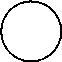 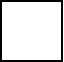 8．在里填上“＞”“＜”或“＝”。60÷280÷4　　　　240÷6320÷4　　　　720÷9270÷384÷299÷3        20×280÷2          9000÷9700÷79．把117瓶汽水装在7个箱子里，平均每个箱子装(　　)瓶，余(　　)瓶。10．三年级学生去农场劳动，其中女生去了156人，男生去了138人。如果每6人分一组，一共可以分(　　)组。11.52÷4，要使商是两位数，里最大填(　　　)；要使商是三位数，里最小填(　　　)。二、辨一辨。(对的画“√”，错的画“×”)(每题1分，共5分)1．笔算三位数除以一位数，从低位除起。	(　　)2．0除以任何不为0的数都得0。	(　　)3．被除数的末尾有0，商的末尾一定有0。	(　　)4．因为15×3＋7＝52，所以52÷3＝15……7。	(　　)5．在68÷6中，要使商中间有0，里可以填1～5。	(　　)三、选一选。(把正确答案的序号填在括号里)(每题2分，共10分)1．商最接近70的除法算式是(　　)。A．430÷6	B．283÷6	C．561÷82．504÷的商是三位数，里填的数最大是(　　)。A．6	B．5	C．43．630÷6的商的末尾有(　　)个0。A．2	B．1	C．04．一个三位数除以3，商的末尾有两个0，这个三位数的最高位一定(　　)。A．比3小	B．比3大	C．是3或6或95．要使45÷5的商的末尾有0，方框里可以填(　　)。A．1～9	B．1～4	C．0～4四、计算挑战。(共33分)1．直接写出得数。(每题1分，共12分)90÷2＝	96÷4＝	350÷7＝	2400÷8＝240÷2＝	3200÷8＝	0÷9＝	400÷5＝82÷4≈	182÷9≈	203÷4≈	178÷9≈2．列竖式计算，带△的要验算。(每题2分，共12分)726÷5＝　　　　　　308÷3＝　　　　　　 △500÷7＝436÷4＝            643÷8＝            △864÷8＝3．计算下面各题。(每题3分，共9分)(806－198)÷4　　　　　808÷4＋395　　　　　536÷(4×2)五、走进生活，解决问题。(4、5题每题6分，其余每题5分，共27分)1．食品检验室要对206个批次的奶粉进行质量检验，5天能全部检验完吗？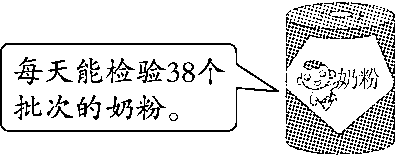 2．竞走是一种很好的健身方式。按他们的速度走下去，谁会获胜呢？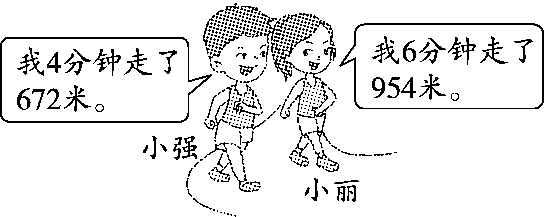 　　　　　　　　　　　　　　　　　　　　　　　　　　　　　　　　　　　　　　　　　　　　　　　　　　　　　　　　　　　　　　　　　　　　　　　　　　　　　　　　　　　　　　　　　　　　　　　　　　　　　　　　　　　　　　　　　　　　　　　　　　　　　　　　　　　　　　　　　　　　　　　　　　　　　　　　　　　　　　　　　　　　　　　　　　　　　　　　　　　　　　　　　　　3. 在一次环保活动中，四年级同学一共回收了618节旧电池，是三     年级同学回收旧电池的2倍，是二年级同学回收旧电池的3倍。三年级和二年级同学一共回收了多少节旧电池？4．爱心水果店购进8箱苹果，4天全部卖完了。(1)每千克苹果售价5元，爱心水果店的苹果卖了多少元钱？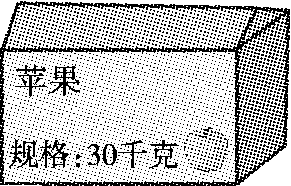 (2)爱心水果店平均每天卖了多少千克苹果？5．运动会前夕，同学们用班费为参赛选手买食物和饮料。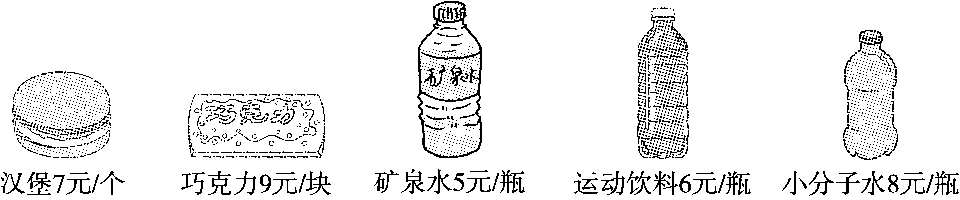 (1)同学们买了一种食物正好用了98元，买了一种饮料正好用了136元。买的是哪种食物，哪种饮料？各买了多少？(2)如果用这些钱只买巧克力，那么可以买多少块？答案一、1.70　200　2.三　百3．2　0　4.171　5.720　906．390　3900　39000　7.8　5118．＞　＜　＜　＞　＝　＞9．16　5　10.4911．3　4 [点拨] 被除数的最高位与除数4比较，小于4且与4挨得最近，是商是两位数的最大填法；等于4是商是三位数的最小填法。二、1.×　2.√　3.×　4.×　5.×三、1.C　2.B　3.C　4.C　5.C四、1.45　24　50　300　120　400　0　80　20　20　50　202．726÷5＝145……1　　　308÷3＝102……2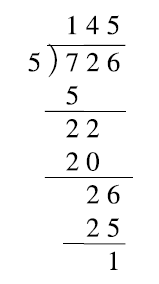 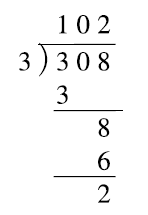 △500÷7＝71……3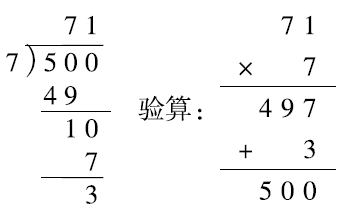 436÷4＝109                643÷8＝80……3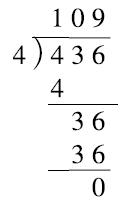 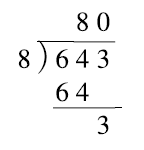 △864÷8＝108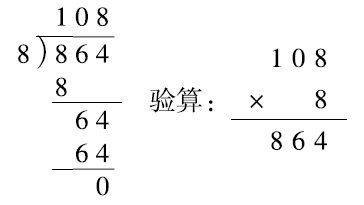 3.五、1.206÷5＝41(个) …… 1(个)41＞38答：5天不能全部检验完。2．672÷4＝168(米)　954÷6＝159(米)168＞159　答：小强会获胜。3．618÷2＝309(节)　618÷3＝206(节)309＋206＝515(节)答：三年级和二年级同学一共回收了515节旧电池。4．(1)30×8＝240(千克)　240×5＝1200(元)答：爱心水果店的苹果卖了1200元钱。(2)30×8＝240(千克)240÷4＝60(千克)答：爱心水果店平均每天卖了60千克苹果。5．(1)98÷7＝14(个)√98÷9＝10(块) …… 8(元)　×136÷5＝27(瓶) …… 1(元)　×136÷6＝22(瓶) …… 4(元)　×136÷8＝17(瓶)　√答：买的食物是汉堡，买了14个；买的饮料是小分子水，买了17瓶。    [点拨]紧扣关键词语“正好”，此时，钱数除以单价，商是整数且没有余数。(2)136＋98＝234(元)234÷9＝26(块)答：可以买26块。